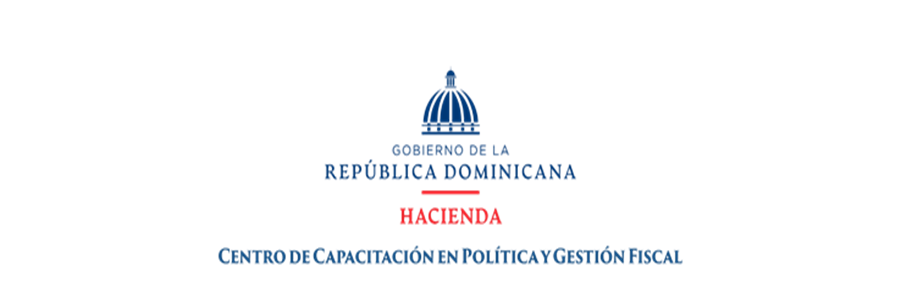 DIVISIÓN DE COMPRAS Y CONTRACIONESLISTADO DE COMPRA POR DEBAJO DEL UMBRAL REALIZADAS Y APROBADAS DEL MES DE SEPTIEMBRE DEL 2023.Aprobado por:_______________________________Alexander Manuel Pujols CalderonEnc. Dpto. Adm. y FinancieroAP/BC/yrFecha RegistroIdentificaciónDescripciónProveedoresMonto EstimadoEstado13/09/2023CAPGEFI-UC-CD-2023-0007ADQUISICIÓN DE FLORES PARA ANIVERSARIO INSTITUCIONAL Y ACTOS FÚNEBRES PARA ESTA INSTITUCIÓN. JARDÍN ILUSIONES, SRLRD$92,099.00ADJUDICADOMonto totalMonto totalMonto totalMonto totalRD$ RD$92,099.00RD$ RD$92,099.00